АТА-АНАЛАРҒА КЕҢЕС«БАЛАНЫҢ ЖЕТІЛУІНЕ ОТБАСЫНЫҢ ӘСЕРІ»Бала үшін отбасы – ол оның туған жері және негізгі болатын ортасы.  Ол бала өмірінің көп жағдайларына қатысты. Адамдар арасындағы өте аса күшті қатынастардың бірі ол  ата- ана мен баланың   қатынасы. Ата- ананың  отбасындағы  жылы қатынасы, мейірімі, сүйіспеншілігі, қуанышты қалыпты қарым-қатынастары  балаға қорғаныс сезімін береді, баланың жақсы болып қалыптасуын   қалыптастырады және оның өніп-өсуіне бағыт бағдар береді. Ата-ананың балаға  деген  шексіз махаббатың  оның эмоциялық және рухани дамуына қосатын сарқылмас бұлақ  деп айтуға болады.  Бұндай ортадағы бала адамгершілік жақсы қасиеттерді ғана үйрене отырып, өзіне сенімділігі артып,  өмірдің жағымды-әсерлі жақтарын ғана көруге тырысады.                                         Отбасының әсері:     Баланың дұрыс қалыптасуы үшін жасалатын негізгі жағдайдың бірі ол –отбасының  қауіпсіздігін  қамтамасыз ету.Бұл баланың алаңсыз  қауіп-қатерсіз және қорқынышсыз өмірі  және өсіп-өну кезіңде әртүрлі  мүмкіндіктерді игеріп пайдалануға мүмкіндік береді.Өмірде кездесетін барлық жағдайлардан өту  үшін  ата-ананың  берген тәжірбиесі   арқылы игереді.  Баланың жан-жақты болып қалыптасуына отбасындағы қарым-қатынас ерекше орын атқарады, ол өзіне деген талаптарды, ойлары мен көзқарасын қалыптастыруды үйренеді.Жанның рухани үйлесімі отбасының жақсы  жағдайында болады.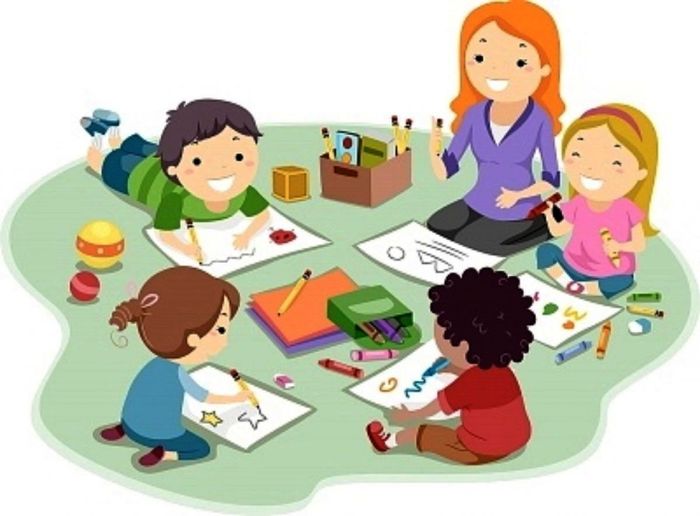                                                        Психолог: Дусмагамбетова К.М.